2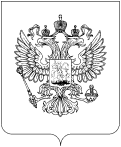 Уважаемая Татьяна Владимировна!В связи с участившимися случаями поступления в адрес территориальных органов Роскомнадзора обращений от родителей учащихся по вопросу правомерности сбора персональных данных обучающихся для наполнения региональных сегментов ГИС «Контингент», в отсутствие соответствующих правовых оснований, а также согласий субъектов персональных данных и в целях обеспечения соблюдения требований законодательства Российской Федерации в области персональных данных в части, касающейся недопущения сбора и последующей обработки персональных данных в рамках регионального сегмента ГИС «Контингент» в случаях, не предусмотренных законодательством Российской Федерации, просим Вас предоставить в Управление Роскомнадзора по Брянской области (далее – Управление), следующую информацию:Перечень региональных государственных органов, образовательных учреждений и иных организаций различных форм собственности, предоставляющих и (или) использующих персональные данные в рамках функционирования Регионального сегмента ГИС «Контингент».Сведения о соглашениях, заключенных оператором Регионального сегмента ГИС «Контингент» с государственными, муниципальными органами и организациями, предметом которых является предоставление персональных данных в рамках функционирования Регионального сегмента ГИС «Контингент».Информацию о региональных информационных системах, интегрированных с Региональным сегментом ГИС «Контингент».Сведения о правовых основаниях обработки персональных данных, содержащихся в Региональном сегменте ГИС «Контингент», по каждой категории субъектов персональных данных (родители, учащиеся, преподаватели и иные).Сведения об объеме (перечне) персональных данных по каждой категории субъектов персональных данных, обрабатываемых в Региональном сегменте ГИС «Контингент», пояснения о порядке, условиях сбора и дальнейшей обработки персональных данных в рамках функционирования Регионального сегмента ГИС «Континент», включая их предоставление.Сведения о местах нахождения баз персональных данных, содержащихся в Региональном сегменте ГИС «Континент».         Просим Вас направить запрашиваемую информацию в Управление до 18.09.2018 на электронный адрес: rsockanc32@rkn.gov.ru, с последующей досылкой оригинала документа почтовой связью, по адресу: 241050, г. Брянск, ул. К. Маркса, д. 9.Исполнитель:  Тел.: РОСКОМНАДЗОРУПРАВЛЕНИЕ ФЕДЕРАЛЬНОЙ СЛУЖБЫ ПО НАДЗОРУ В СФЕРЕ СВЯЗИ, ИНФОРМАЦИОННЫХ ТЕХНОЛОГИЙ И МАССОВЫХ КОММУНИКАЦИЙПО БРЯНСКОЙ ОБЛАСТИ(Управление Роскомнадзорапо Брянской области)пл. Карла Маркса, д.9, г. Брянск, 241050Справочная: (4832) 72-97-50; факс  (4832) 72-97-50E-mail: rsockanc32@rkn.gov.ru № На Директору Департамента образования и науки Брянской области Т.В. КулешовойБежицкая, д. 34 а,г. Брянск, 241050E-mail: edu@edu.debryansk.ru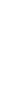 